The Nottingham Emmanuel School – History Curriculum Map (2022-2023)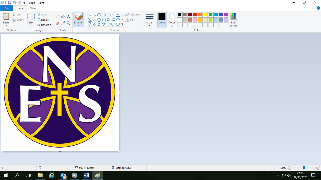 Intent statementIntent statementIntent statementThe History curriculum is designed to provide a stimulating narrative of British and international histories. We endeavour to provide a diverse curriculum with ‘windows’ to other cultures and traditions for students and ‘mirrors’ so that our students see themselves reflected in the curriculum. Every year and topic has an overarching key enquiries, supported by lesson enquiries with second-order concepts at their core such as change and continuity, cause and consequence, significance, similarity and difference, sources and interpretations. While being ambitious, History is also inclusive both in what is taught, as well as how. As such we ensure our lessons are accessible and personalised. The History curriculum is designed to provide a stimulating narrative of British and international histories. We endeavour to provide a diverse curriculum with ‘windows’ to other cultures and traditions for students and ‘mirrors’ so that our students see themselves reflected in the curriculum. Every year and topic has an overarching key enquiries, supported by lesson enquiries with second-order concepts at their core such as change and continuity, cause and consequence, significance, similarity and difference, sources and interpretations. While being ambitious, History is also inclusive both in what is taught, as well as how. As such we ensure our lessons are accessible and personalised. The History curriculum is designed to provide a stimulating narrative of British and international histories. We endeavour to provide a diverse curriculum with ‘windows’ to other cultures and traditions for students and ‘mirrors’ so that our students see themselves reflected in the curriculum. Every year and topic has an overarching key enquiries, supported by lesson enquiries with second-order concepts at their core such as change and continuity, cause and consequence, significance, similarity and difference, sources and interpretations. While being ambitious, History is also inclusive both in what is taught, as well as how. As such we ensure our lessons are accessible and personalised. The History curriculum is designed to provide a stimulating narrative of British and international histories. We endeavour to provide a diverse curriculum with ‘windows’ to other cultures and traditions for students and ‘mirrors’ so that our students see themselves reflected in the curriculum. Every year and topic has an overarching key enquiries, supported by lesson enquiries with second-order concepts at their core such as change and continuity, cause and consequence, significance, similarity and difference, sources and interpretations. While being ambitious, History is also inclusive both in what is taught, as well as how. As such we ensure our lessons are accessible and personalised. The History curriculum is designed to provide a stimulating narrative of British and international histories. We endeavour to provide a diverse curriculum with ‘windows’ to other cultures and traditions for students and ‘mirrors’ so that our students see themselves reflected in the curriculum. Every year and topic has an overarching key enquiries, supported by lesson enquiries with second-order concepts at their core such as change and continuity, cause and consequence, significance, similarity and difference, sources and interpretations. While being ambitious, History is also inclusive both in what is taught, as well as how. As such we ensure our lessons are accessible and personalised. The History curriculum is designed to provide a stimulating narrative of British and international histories. We endeavour to provide a diverse curriculum with ‘windows’ to other cultures and traditions for students and ‘mirrors’ so that our students see themselves reflected in the curriculum. Every year and topic has an overarching key enquiries, supported by lesson enquiries with second-order concepts at their core such as change and continuity, cause and consequence, significance, similarity and difference, sources and interpretations. While being ambitious, History is also inclusive both in what is taught, as well as how. As such we ensure our lessons are accessible and personalised. The History curriculum is designed to provide a stimulating narrative of British and international histories. We endeavour to provide a diverse curriculum with ‘windows’ to other cultures and traditions for students and ‘mirrors’ so that our students see themselves reflected in the curriculum. Every year and topic has an overarching key enquiries, supported by lesson enquiries with second-order concepts at their core such as change and continuity, cause and consequence, significance, similarity and difference, sources and interpretations. While being ambitious, History is also inclusive both in what is taught, as well as how. As such we ensure our lessons are accessible and personalised. The History curriculum is designed to provide a stimulating narrative of British and international histories. We endeavour to provide a diverse curriculum with ‘windows’ to other cultures and traditions for students and ‘mirrors’ so that our students see themselves reflected in the curriculum. Every year and topic has an overarching key enquiries, supported by lesson enquiries with second-order concepts at their core such as change and continuity, cause and consequence, significance, similarity and difference, sources and interpretations. While being ambitious, History is also inclusive both in what is taught, as well as how. As such we ensure our lessons are accessible and personalised. The History curriculum is designed to provide a stimulating narrative of British and international histories. We endeavour to provide a diverse curriculum with ‘windows’ to other cultures and traditions for students and ‘mirrors’ so that our students see themselves reflected in the curriculum. Every year and topic has an overarching key enquiries, supported by lesson enquiries with second-order concepts at their core such as change and continuity, cause and consequence, significance, similarity and difference, sources and interpretations. While being ambitious, History is also inclusive both in what is taught, as well as how. As such we ensure our lessons are accessible and personalised. The History curriculum is designed to provide a stimulating narrative of British and international histories. We endeavour to provide a diverse curriculum with ‘windows’ to other cultures and traditions for students and ‘mirrors’ so that our students see themselves reflected in the curriculum. Every year and topic has an overarching key enquiries, supported by lesson enquiries with second-order concepts at their core such as change and continuity, cause and consequence, significance, similarity and difference, sources and interpretations. While being ambitious, History is also inclusive both in what is taught, as well as how. As such we ensure our lessons are accessible and personalised. The History curriculum is designed to provide a stimulating narrative of British and international histories. We endeavour to provide a diverse curriculum with ‘windows’ to other cultures and traditions for students and ‘mirrors’ so that our students see themselves reflected in the curriculum. Every year and topic has an overarching key enquiries, supported by lesson enquiries with second-order concepts at their core such as change and continuity, cause and consequence, significance, similarity and difference, sources and interpretations. While being ambitious, History is also inclusive both in what is taught, as well as how. As such we ensure our lessons are accessible and personalised. The History curriculum is designed to provide a stimulating narrative of British and international histories. We endeavour to provide a diverse curriculum with ‘windows’ to other cultures and traditions for students and ‘mirrors’ so that our students see themselves reflected in the curriculum. Every year and topic has an overarching key enquiries, supported by lesson enquiries with second-order concepts at their core such as change and continuity, cause and consequence, significance, similarity and difference, sources and interpretations. While being ambitious, History is also inclusive both in what is taught, as well as how. As such we ensure our lessons are accessible and personalised. The History curriculum is designed to provide a stimulating narrative of British and international histories. We endeavour to provide a diverse curriculum with ‘windows’ to other cultures and traditions for students and ‘mirrors’ so that our students see themselves reflected in the curriculum. Every year and topic has an overarching key enquiries, supported by lesson enquiries with second-order concepts at their core such as change and continuity, cause and consequence, significance, similarity and difference, sources and interpretations. While being ambitious, History is also inclusive both in what is taught, as well as how. As such we ensure our lessons are accessible and personalised. The History curriculum is designed to provide a stimulating narrative of British and international histories. We endeavour to provide a diverse curriculum with ‘windows’ to other cultures and traditions for students and ‘mirrors’ so that our students see themselves reflected in the curriculum. Every year and topic has an overarching key enquiries, supported by lesson enquiries with second-order concepts at their core such as change and continuity, cause and consequence, significance, similarity and difference, sources and interpretations. While being ambitious, History is also inclusive both in what is taught, as well as how. As such we ensure our lessons are accessible and personalised. The History curriculum is designed to provide a stimulating narrative of British and international histories. We endeavour to provide a diverse curriculum with ‘windows’ to other cultures and traditions for students and ‘mirrors’ so that our students see themselves reflected in the curriculum. Every year and topic has an overarching key enquiries, supported by lesson enquiries with second-order concepts at their core such as change and continuity, cause and consequence, significance, similarity and difference, sources and interpretations. While being ambitious, History is also inclusive both in what is taught, as well as how. As such we ensure our lessons are accessible and personalised. The History curriculum is designed to provide a stimulating narrative of British and international histories. We endeavour to provide a diverse curriculum with ‘windows’ to other cultures and traditions for students and ‘mirrors’ so that our students see themselves reflected in the curriculum. Every year and topic has an overarching key enquiries, supported by lesson enquiries with second-order concepts at their core such as change and continuity, cause and consequence, significance, similarity and difference, sources and interpretations. While being ambitious, History is also inclusive both in what is taught, as well as how. As such we ensure our lessons are accessible and personalised. The History curriculum is designed to provide a stimulating narrative of British and international histories. We endeavour to provide a diverse curriculum with ‘windows’ to other cultures and traditions for students and ‘mirrors’ so that our students see themselves reflected in the curriculum. Every year and topic has an overarching key enquiries, supported by lesson enquiries with second-order concepts at their core such as change and continuity, cause and consequence, significance, similarity and difference, sources and interpretations. While being ambitious, History is also inclusive both in what is taught, as well as how. As such we ensure our lessons are accessible and personalised. The History curriculum is designed to provide a stimulating narrative of British and international histories. We endeavour to provide a diverse curriculum with ‘windows’ to other cultures and traditions for students and ‘mirrors’ so that our students see themselves reflected in the curriculum. Every year and topic has an overarching key enquiries, supported by lesson enquiries with second-order concepts at their core such as change and continuity, cause and consequence, significance, similarity and difference, sources and interpretations. While being ambitious, History is also inclusive both in what is taught, as well as how. As such we ensure our lessons are accessible and personalised. The History curriculum is designed to provide a stimulating narrative of British and international histories. We endeavour to provide a diverse curriculum with ‘windows’ to other cultures and traditions for students and ‘mirrors’ so that our students see themselves reflected in the curriculum. Every year and topic has an overarching key enquiries, supported by lesson enquiries with second-order concepts at their core such as change and continuity, cause and consequence, significance, similarity and difference, sources and interpretations. While being ambitious, History is also inclusive both in what is taught, as well as how. As such we ensure our lessons are accessible and personalised. Diversity across the curriculumDiversity across the curriculumDiversity across the curriculumOur curriculum represents the diversity of our students by ensuring that a diverse range of people from across the world, different countries, religions, genders and races are represented in the content covered in all our units. Our curriculum represents the diversity of our students by ensuring that a diverse range of people from across the world, different countries, religions, genders and races are represented in the content covered in all our units. Our curriculum represents the diversity of our students by ensuring that a diverse range of people from across the world, different countries, religions, genders and races are represented in the content covered in all our units. Our curriculum represents the diversity of our students by ensuring that a diverse range of people from across the world, different countries, religions, genders and races are represented in the content covered in all our units. Our curriculum represents the diversity of our students by ensuring that a diverse range of people from across the world, different countries, religions, genders and races are represented in the content covered in all our units. Our curriculum represents the diversity of our students by ensuring that a diverse range of people from across the world, different countries, religions, genders and races are represented in the content covered in all our units. Our curriculum represents the diversity of our students by ensuring that a diverse range of people from across the world, different countries, religions, genders and races are represented in the content covered in all our units. Our curriculum represents the diversity of our students by ensuring that a diverse range of people from across the world, different countries, religions, genders and races are represented in the content covered in all our units. Our curriculum represents the diversity of our students by ensuring that a diverse range of people from across the world, different countries, religions, genders and races are represented in the content covered in all our units. Our curriculum represents the diversity of our students by ensuring that a diverse range of people from across the world, different countries, religions, genders and races are represented in the content covered in all our units. Our curriculum represents the diversity of our students by ensuring that a diverse range of people from across the world, different countries, religions, genders and races are represented in the content covered in all our units. Our curriculum represents the diversity of our students by ensuring that a diverse range of people from across the world, different countries, religions, genders and races are represented in the content covered in all our units. Our curriculum represents the diversity of our students by ensuring that a diverse range of people from across the world, different countries, religions, genders and races are represented in the content covered in all our units. Our curriculum represents the diversity of our students by ensuring that a diverse range of people from across the world, different countries, religions, genders and races are represented in the content covered in all our units. Our curriculum represents the diversity of our students by ensuring that a diverse range of people from across the world, different countries, religions, genders and races are represented in the content covered in all our units. Our curriculum represents the diversity of our students by ensuring that a diverse range of people from across the world, different countries, religions, genders and races are represented in the content covered in all our units. Our curriculum represents the diversity of our students by ensuring that a diverse range of people from across the world, different countries, religions, genders and races are represented in the content covered in all our units. Our curriculum represents the diversity of our students by ensuring that a diverse range of people from across the world, different countries, religions, genders and races are represented in the content covered in all our units. Our curriculum represents the diversity of our students by ensuring that a diverse range of people from across the world, different countries, religions, genders and races are represented in the content covered in all our units. AUT 1AUT 1AUT 2AUT 2AUT 2AUT 2SPR 1SPR 1SPR 1SPR 1SPR 2SPR 2SPR 2SPR 2SUM 1SUM 1SUM 1SUM 1SUM 2Year 7Title and objectivesTitle and objectivesWho was the most powerful 43AD – 1645?Who was the most powerful 43AD – 1645?Who was the most powerful 43AD – 1645?Who was the most powerful 43AD – 1645?Who was the most powerful 43AD – 1645?Who was the most powerful 43AD – 1645?Who was the most powerful 43AD – 1645?Who was the most powerful 43AD – 1645?Who was the most powerful 43AD – 1645?Who was the most powerful 43AD – 1645?Who was the most powerful 43AD – 1645?Who was the most powerful 43AD – 1645?Who was the most powerful 43AD – 1645?Who was the most powerful 43AD – 1645?Who was the most powerful 43AD – 1645?Who was the most powerful 43AD – 1645?Who was the most powerful 43AD – 1645?Who was the most powerful 43AD – 1645?Who was the most powerful 43AD – 1645?Year 7Title and objectivesTitle and objectivesPre-1066 Invasions Pre-1066 Invasions Norman ConquestNorman ConquestNorman ConquestMedieval world and EnglandMedieval world and EnglandMedieval world and EnglandMedieval world and EnglandRenaissance around the worldRenaissance around the worldRenaissance around the worldRenaissance around the worldMoghuls & Tudors Moghuls & Tudors Moghuls & Tudors Moghuls & Tudors Stuarts, witchcraft and Civil War Stuarts, witchcraft and Civil War Year 7Core knowledgeCore knowledgeRoman Invasion and conquest of England Anglo-Saxon Invasion and conquestViking invasions and raids Norman InvasionRoman Invasion and conquest of England Anglo-Saxon Invasion and conquestViking invasions and raids Norman Invasion4 contenders Battles of 1066Bayeux TapestryCastlesFeudal SystemDomesday Book4 contenders Battles of 1066Bayeux TapestryCastlesFeudal SystemDomesday Book4 contenders Battles of 1066Bayeux TapestryCastlesFeudal SystemDomesday BookSilk roadsMedieval ChurchQueen MatildaHenry II Richard the Lionheart and crusadesKing JohnBlack DeathSilk roadsMedieval ChurchQueen MatildaHenry II Richard the Lionheart and crusadesKing JohnBlack DeathSilk roadsMedieval ChurchQueen MatildaHenry II Richard the Lionheart and crusadesKing JohnBlack DeathSilk roadsMedieval ChurchQueen MatildaHenry II Richard the Lionheart and crusadesKing JohnBlack DeathReformationAge of exploration & inventionsSonghai EmpireMing KingdomInca EmpireBenin KingdomSuleiman the MagnificentReformationAge of exploration & inventionsSonghai EmpireMing KingdomInca EmpireBenin KingdomSuleiman the MagnificentReformationAge of exploration & inventionsSonghai EmpireMing KingdomInca EmpireBenin KingdomSuleiman the MagnificentReformationAge of exploration & inventionsSonghai EmpireMing KingdomInca EmpireBenin KingdomSuleiman the MagnificentTudors Monarchs to compare with MoghulsRulers: Babur, Akbar, Shah Ghan, AurangzebBattle of PanipatMaratha Empire (Hindu)Taj MahalTudors Monarchs to compare with MoghulsRulers: Babur, Akbar, Shah Ghan, AurangzebBattle of PanipatMaratha Empire (Hindu)Taj MahalTudors Monarchs to compare with MoghulsRulers: Babur, Akbar, Shah Ghan, AurangzebBattle of PanipatMaratha Empire (Hindu)Taj MahalTudors Monarchs to compare with MoghulsRulers: Babur, Akbar, Shah Ghan, AurangzebBattle of PanipatMaratha Empire (Hindu)Taj MahalStuartsGun powder PlotEnglish Civil WarWitch TrialsStuartsGun powder PlotEnglish Civil WarWitch TrialsYear 7SkillsSkillsChange and continuitySources Change and continuitySources Cause and consequence interpretationsCause and consequence interpretationsCause and consequence interpretationsSignificance Sources Significance Sources Significance Sources Significance Sources Similarity and differenceSources Similarity and differenceSources Similarity and differenceSources Similarity and differenceSources Similarity and differenceInterpretations Similarity and differenceInterpretations Similarity and differenceInterpretations Similarity and differenceInterpretations Significance Interpretations Significance Interpretations Year 7Covid recoveryCovid recovery‘Write like a historian’ strategies utilised for skills like source and interpretation skills that were missed in distance learning and AFL to assess gaps in knowledge to ensure a strong skills and knowledge base.‘Write like a historian’ strategies utilised for skills like source and interpretation skills that were missed in distance learning and AFL to assess gaps in knowledge to ensure a strong skills and knowledge base.‘Write like a historian’ strategies utilised for skills like source and interpretation skills that were missed in distance learning and AFL to assess gaps in knowledge to ensure a strong skills and knowledge base.‘Write like a historian’ strategies utilised for skills like source and interpretation skills that were missed in distance learning and AFL to assess gaps in knowledge to ensure a strong skills and knowledge base.‘Write like a historian’ strategies utilised for skills like source and interpretation skills that were missed in distance learning and AFL to assess gaps in knowledge to ensure a strong skills and knowledge base.‘Write like a historian’ strategies utilised for skills like source and interpretation skills that were missed in distance learning and AFL to assess gaps in knowledge to ensure a strong skills and knowledge base.‘Write like a historian’ strategies utilised for skills like source and interpretation skills that were missed in distance learning and AFL to assess gaps in knowledge to ensure a strong skills and knowledge base.‘Write like a historian’ strategies utilised for skills like source and interpretation skills that were missed in distance learning and AFL to assess gaps in knowledge to ensure a strong skills and knowledge base.‘Write like a historian’ strategies utilised for skills like source and interpretation skills that were missed in distance learning and AFL to assess gaps in knowledge to ensure a strong skills and knowledge base.‘Write like a historian’ strategies utilised for skills like source and interpretation skills that were missed in distance learning and AFL to assess gaps in knowledge to ensure a strong skills and knowledge base.‘Write like a historian’ strategies utilised for skills like source and interpretation skills that were missed in distance learning and AFL to assess gaps in knowledge to ensure a strong skills and knowledge base.‘Write like a historian’ strategies utilised for skills like source and interpretation skills that were missed in distance learning and AFL to assess gaps in knowledge to ensure a strong skills and knowledge base.‘Write like a historian’ strategies utilised for skills like source and interpretation skills that were missed in distance learning and AFL to assess gaps in knowledge to ensure a strong skills and knowledge base.‘Write like a historian’ strategies utilised for skills like source and interpretation skills that were missed in distance learning and AFL to assess gaps in knowledge to ensure a strong skills and knowledge base.‘Write like a historian’ strategies utilised for skills like source and interpretation skills that were missed in distance learning and AFL to assess gaps in knowledge to ensure a strong skills and knowledge base.‘Write like a historian’ strategies utilised for skills like source and interpretation skills that were missed in distance learning and AFL to assess gaps in knowledge to ensure a strong skills and knowledge base.‘Write like a historian’ strategies utilised for skills like source and interpretation skills that were missed in distance learning and AFL to assess gaps in knowledge to ensure a strong skills and knowledge base.‘Write like a historian’ strategies utilised for skills like source and interpretation skills that were missed in distance learning and AFL to assess gaps in knowledge to ensure a strong skills and knowledge base.‘Write like a historian’ strategies utilised for skills like source and interpretation skills that were missed in distance learning and AFL to assess gaps in knowledge to ensure a strong skills and knowledge base.Year 7CareersCareersDesign a museum to represent renaissance around the world (SPR2); which artefacts should be shown? Using a museum curator career profile to help with the activity. Design a museum to represent renaissance around the world (SPR2); which artefacts should be shown? Using a museum curator career profile to help with the activity. Design a museum to represent renaissance around the world (SPR2); which artefacts should be shown? Using a museum curator career profile to help with the activity. Design a museum to represent renaissance around the world (SPR2); which artefacts should be shown? Using a museum curator career profile to help with the activity. Design a museum to represent renaissance around the world (SPR2); which artefacts should be shown? Using a museum curator career profile to help with the activity. Design a museum to represent renaissance around the world (SPR2); which artefacts should be shown? Using a museum curator career profile to help with the activity. Design a museum to represent renaissance around the world (SPR2); which artefacts should be shown? Using a museum curator career profile to help with the activity. Design a museum to represent renaissance around the world (SPR2); which artefacts should be shown? Using a museum curator career profile to help with the activity. Design a museum to represent renaissance around the world (SPR2); which artefacts should be shown? Using a museum curator career profile to help with the activity. Design a museum to represent renaissance around the world (SPR2); which artefacts should be shown? Using a museum curator career profile to help with the activity. Design a museum to represent renaissance around the world (SPR2); which artefacts should be shown? Using a museum curator career profile to help with the activity. Design a museum to represent renaissance around the world (SPR2); which artefacts should be shown? Using a museum curator career profile to help with the activity. Design a museum to represent renaissance around the world (SPR2); which artefacts should be shown? Using a museum curator career profile to help with the activity. Design a museum to represent renaissance around the world (SPR2); which artefacts should be shown? Using a museum curator career profile to help with the activity. Design a museum to represent renaissance around the world (SPR2); which artefacts should be shown? Using a museum curator career profile to help with the activity. Design a museum to represent renaissance around the world (SPR2); which artefacts should be shown? Using a museum curator career profile to help with the activity. Design a museum to represent renaissance around the world (SPR2); which artefacts should be shown? Using a museum curator career profile to help with the activity. Design a museum to represent renaissance around the world (SPR2); which artefacts should be shown? Using a museum curator career profile to help with the activity. Design a museum to represent renaissance around the world (SPR2); which artefacts should be shown? Using a museum curator career profile to help with the activity. Year 8Title and objectivesTitle and objectivesHow did the world dramatically change from 1600 – 1900?How did the world dramatically change from 1600 – 1900?How did the world dramatically change from 1600 – 1900?How did the world dramatically change from 1600 – 1900?How did the world dramatically change from 1600 – 1900?How did the world dramatically change from 1600 – 1900?How did the world dramatically change from 1600 – 1900?How did the world dramatically change from 1600 – 1900?How did the world dramatically change from 1600 – 1900?How did the world dramatically change from 1600 – 1900?How did the world dramatically change from 1600 – 1900?How did the world dramatically change from 1600 – 1900?How did the world dramatically change from 1600 – 1900?How did the world dramatically change from 1600 – 1900?How did the world dramatically change from 1600 – 1900?How did the world dramatically change from 1600 – 1900?How did the world dramatically change from 1600 – 1900?How did the world dramatically change from 1600 – 1900?How did the world dramatically change from 1600 – 1900?Year 8Title and objectivesTitle and objectivesSlave Trade 1600-1800sSlave Trade 1600-1800sBritish Empire and Industrial Revolution 1700 – 1800sBritish Empire and Industrial Revolution 1700 – 1800sSuffragettesSuffragettesSuffragettesSuffragettes Why should the forgotten be remembered in WW1? Why should the forgotten be remembered in WW1? Why should the forgotten be remembered in WW1? Why should the forgotten be remembered in WW1?World War II & HolocaustWorld War II & HolocaustWorld War II & HolocaustWorld War II & HolocaustDecolonisationDecolonisationDecolonisationYear 8Core knowledgeCore knowledgeBritish origins of slave trade Middle Passage Life on British plantationsResistance RebellionsAbolitionLegacyBritish origins of slave trade Middle Passage Life on British plantationsResistance RebellionsAbolitionLegacyBritish empire• Empire in India: EIC and Raj rule•Empire in Ireland• Scramble for Africa• Farming to factories• Population• Transport • Local connection to Slavery/lace market • Conditions in TownsBritish empire• Empire in India: EIC and Raj rule•Empire in Ireland• Scramble for Africa• Farming to factories• Population• Transport • Local connection to Slavery/lace market • Conditions in TownsWomen in Victorian EnglandSuffragistsSuffragettesHunger Strike & Direct Action Suffragettes at warWomen in Victorian EnglandSuffragistsSuffragettesHunger Strike & Direct Action Suffragettes at warWomen in Victorian EnglandSuffragistsSuffragettesHunger Strike & Direct Action Suffragettes at warWomen in Victorian EnglandSuffragistsSuffragettesHunger Strike & Direct Action Suffragettes at warCauses of the WW1Trench WarfareSoldiers from the EmpireMiddle Eastern Campaign African Campaign Treaty of VersaillesCauses of the WW1Trench WarfareSoldiers from the EmpireMiddle Eastern Campaign African Campaign Treaty of VersaillesCauses of the WW1Trench WarfareSoldiers from the EmpireMiddle Eastern Campaign African Campaign Treaty of VersaillesCauses of the WW1Trench WarfareSoldiers from the EmpireMiddle Eastern Campaign African Campaign Treaty of VersaillesLeague of NationsRoad to WW2: AppeasementBlitz D- Day Atomic Bomb & VJ dayHolocaust: Persecution to GenocideBystander or perpetrator?Jews fighting backLeague of NationsRoad to WW2: AppeasementBlitz D- Day Atomic Bomb & VJ dayHolocaust: Persecution to GenocideBystander or perpetrator?Jews fighting backLeague of NationsRoad to WW2: AppeasementBlitz D- Day Atomic Bomb & VJ dayHolocaust: Persecution to GenocideBystander or perpetrator?Jews fighting backLeague of NationsRoad to WW2: AppeasementBlitz D- Day Atomic Bomb & VJ dayHolocaust: Persecution to GenocideBystander or perpetrator?Jews fighting backGhandiPartition of India and PakistanAfrican de-colonisation Jamaican IndependenceIrish Easter Rising CommonwealthGhandiPartition of India and PakistanAfrican de-colonisation Jamaican IndependenceIrish Easter Rising CommonwealthGhandiPartition of India and PakistanAfrican de-colonisation Jamaican IndependenceIrish Easter Rising CommonwealthYear 8SkillsSkillsSource analysisChange and continuity  Source analysisChange and continuity  Significance InterpretationsSignificance InterpretationsCause and consequence Source analysis Cause and consequence Source analysis Cause and consequence Source analysis Cause and consequence Source analysis Significance Source analysisSignificance Source analysisSignificance Source analysisSignificance Source analysisCause and consequence Interpretations Cause and consequence Interpretations Cause and consequence Interpretations Cause and consequence Interpretations Significance Interpretations Significance Interpretations Significance Interpretations Year 8Covid recoveryCovid recovery‘Write like a historian’ strategies utilised for skills like source and interpretation skills that were missed in distance learning and AFL to assess gaps in knowledge to ensure a strong skills and knowledge base.‘Write like a historian’ strategies utilised for skills like source and interpretation skills that were missed in distance learning and AFL to assess gaps in knowledge to ensure a strong skills and knowledge base.‘Write like a historian’ strategies utilised for skills like source and interpretation skills that were missed in distance learning and AFL to assess gaps in knowledge to ensure a strong skills and knowledge base.‘Write like a historian’ strategies utilised for skills like source and interpretation skills that were missed in distance learning and AFL to assess gaps in knowledge to ensure a strong skills and knowledge base.‘Write like a historian’ strategies utilised for skills like source and interpretation skills that were missed in distance learning and AFL to assess gaps in knowledge to ensure a strong skills and knowledge base.‘Write like a historian’ strategies utilised for skills like source and interpretation skills that were missed in distance learning and AFL to assess gaps in knowledge to ensure a strong skills and knowledge base.‘Write like a historian’ strategies utilised for skills like source and interpretation skills that were missed in distance learning and AFL to assess gaps in knowledge to ensure a strong skills and knowledge base.‘Write like a historian’ strategies utilised for skills like source and interpretation skills that were missed in distance learning and AFL to assess gaps in knowledge to ensure a strong skills and knowledge base.‘Write like a historian’ strategies utilised for skills like source and interpretation skills that were missed in distance learning and AFL to assess gaps in knowledge to ensure a strong skills and knowledge base.‘Write like a historian’ strategies utilised for skills like source and interpretation skills that were missed in distance learning and AFL to assess gaps in knowledge to ensure a strong skills and knowledge base.‘Write like a historian’ strategies utilised for skills like source and interpretation skills that were missed in distance learning and AFL to assess gaps in knowledge to ensure a strong skills and knowledge base.‘Write like a historian’ strategies utilised for skills like source and interpretation skills that were missed in distance learning and AFL to assess gaps in knowledge to ensure a strong skills and knowledge base.‘Write like a historian’ strategies utilised for skills like source and interpretation skills that were missed in distance learning and AFL to assess gaps in knowledge to ensure a strong skills and knowledge base.‘Write like a historian’ strategies utilised for skills like source and interpretation skills that were missed in distance learning and AFL to assess gaps in knowledge to ensure a strong skills and knowledge base.‘Write like a historian’ strategies utilised for skills like source and interpretation skills that were missed in distance learning and AFL to assess gaps in knowledge to ensure a strong skills and knowledge base.‘Write like a historian’ strategies utilised for skills like source and interpretation skills that were missed in distance learning and AFL to assess gaps in knowledge to ensure a strong skills and knowledge base.‘Write like a historian’ strategies utilised for skills like source and interpretation skills that were missed in distance learning and AFL to assess gaps in knowledge to ensure a strong skills and knowledge base.‘Write like a historian’ strategies utilised for skills like source and interpretation skills that were missed in distance learning and AFL to assess gaps in knowledge to ensure a strong skills and knowledge base.‘Write like a historian’ strategies utilised for skills like source and interpretation skills that were missed in distance learning and AFL to assess gaps in knowledge to ensure a strong skills and knowledge base.Year 8CareersCareersDevelop students’ understanding of importance of historical knowledge in game design by linking with Confetti College to design a WW1 game (SPR2)Develop students’ understanding of importance of historical knowledge in game design by linking with Confetti College to design a WW1 game (SPR2)Develop students’ understanding of importance of historical knowledge in game design by linking with Confetti College to design a WW1 game (SPR2)Develop students’ understanding of importance of historical knowledge in game design by linking with Confetti College to design a WW1 game (SPR2)Develop students’ understanding of importance of historical knowledge in game design by linking with Confetti College to design a WW1 game (SPR2)Develop students’ understanding of importance of historical knowledge in game design by linking with Confetti College to design a WW1 game (SPR2)Develop students’ understanding of importance of historical knowledge in game design by linking with Confetti College to design a WW1 game (SPR2)Develop students’ understanding of importance of historical knowledge in game design by linking with Confetti College to design a WW1 game (SPR2)Develop students’ understanding of importance of historical knowledge in game design by linking with Confetti College to design a WW1 game (SPR2)Develop students’ understanding of importance of historical knowledge in game design by linking with Confetti College to design a WW1 game (SPR2)Develop students’ understanding of importance of historical knowledge in game design by linking with Confetti College to design a WW1 game (SPR2)Develop students’ understanding of importance of historical knowledge in game design by linking with Confetti College to design a WW1 game (SPR2)Develop students’ understanding of importance of historical knowledge in game design by linking with Confetti College to design a WW1 game (SPR2)Develop students’ understanding of importance of historical knowledge in game design by linking with Confetti College to design a WW1 game (SPR2)Develop students’ understanding of importance of historical knowledge in game design by linking with Confetti College to design a WW1 game (SPR2)Develop students’ understanding of importance of historical knowledge in game design by linking with Confetti College to design a WW1 game (SPR2)Develop students’ understanding of importance of historical knowledge in game design by linking with Confetti College to design a WW1 game (SPR2)Develop students’ understanding of importance of historical knowledge in game design by linking with Confetti College to design a WW1 game (SPR2)Develop students’ understanding of importance of historical knowledge in game design by linking with Confetti College to design a WW1 game (SPR2)Year 9 (EBACC) Title and objectivesTitle and objectivesHow did the world respond to conquest and rival ideologies?How did the world respond to conquest and rival ideologies?How did the world respond to conquest and rival ideologies?How did the world respond to conquest and rival ideologies?How did the world respond to conquest and rival ideologies?How did the world respond to conquest and rival ideologies?How did the world respond to conquest and rival ideologies?How did the world respond to conquest and rival ideologies?How did the world respond to conquest and rival ideologies?How did the world respond to conquest and rival ideologies?How did the world respond to conquest and rival ideologies?How did the world respond to conquest and rival ideologies?How did the world respond to conquest and rival ideologies?How did the world respond to conquest and rival ideologies?How did the world respond to conquest and rival ideologies?How did the world respond to conquest and rival ideologies?How did the world respond to conquest and rival ideologies?How did the world respond to conquest and rival ideologies?How did the world respond to conquest and rival ideologies?Year 9 (EBACC) Title and objectivesTitle and objectivesCold War Cold War Arab-Israeli ConflictArab-Israeli ConflictArab-Israeli ConflictArab-Israeli ConflictTerrorism through timeTerrorism through timeTerrorism through timeTerrorism through timeFight for Rights Fight for Rights Fight for Rights Fight for Rights GCSE AQAGCSE AQAGCSE AQAGCSE AQAGCSE AQAYear 9 (EBACC) Core knowledgeCore knowledgePost-WW2’S rivalryBerlin Crisis Space RaceMAD Cuban Missile CrisisJFK’s assassinationProxy warsFall of Berlin Wall and USSRPost-WW2’S rivalryBerlin Crisis Space RaceMAD Cuban Missile CrisisJFK’s assassinationProxy warsFall of Berlin Wall and USSRLand claims Balfour DeclarationWarsIntifadaPeace ProcessLand claims Balfour DeclarationWarsIntifadaPeace ProcessLand claims Balfour DeclarationWarsIntifadaPeace ProcessLand claims Balfour DeclarationWarsIntifadaPeace ProcessTerrorism introductionRobespierreSuffragettes Irish troubles Munich Olympics Mandela 9/11NorwayISISExtinction RebellionTackling terrorism Terrorism introductionRobespierreSuffragettes Irish troubles Munich Olympics Mandela 9/11NorwayISISExtinction RebellionTackling terrorism Terrorism introductionRobespierreSuffragettes Irish troubles Munich Olympics Mandela 9/11NorwayISISExtinction RebellionTackling terrorism Terrorism introductionRobespierreSuffragettes Irish troubles Munich Olympics Mandela 9/11NorwayISISExtinction RebellionTackling terrorism Emancipation ProclamationSegregation & KKKAmerican Civil Rights Movement Martin Luther King Jr and Malcolm XWind RushCivil Rights Movement in BritainFeminism Refugee RightsEmancipation ProclamationSegregation & KKKAmerican Civil Rights Movement Martin Luther King Jr and Malcolm XWind RushCivil Rights Movement in BritainFeminism Refugee RightsEmancipation ProclamationSegregation & KKKAmerican Civil Rights Movement Martin Luther King Jr and Malcolm XWind RushCivil Rights Movement in BritainFeminism Refugee RightsEmancipation ProclamationSegregation & KKKAmerican Civil Rights Movement Martin Luther King Jr and Malcolm XWind RushCivil Rights Movement in BritainFeminism Refugee RightsPaper 1: Wider world depth studies: WW1Paper 1: Wider world depth studies: WW1Paper 1: Wider world depth studies: WW1Paper 1: Wider world depth studies: WW1Paper 1: Wider world depth studies: WW1Year 9 (EBACC) SkillsSkillsCause and consequence Source analysisTransfer taskCause and consequence Source analysisTransfer taskSignificance Source analysisTransfer tasksSignificance Source analysisTransfer tasksSignificance Source analysisTransfer tasksSignificance Source analysisTransfer tasksSimilarity and differenceInterpretationsTransfer tasksSimilarity and differenceInterpretationsTransfer tasksSimilarity and differenceInterpretationsTransfer tasksSimilarity and differenceInterpretationsTransfer tasksChange and continuitySource AnalysisTransfer tasksChange and continuitySource AnalysisTransfer tasksChange and continuitySource AnalysisTransfer tasksChange and continuitySource AnalysisTransfer tasksAO1: Knowledge, AO2: second order concepts, AO3: source analysisAO1: Knowledge, AO2: second order concepts, AO3: source analysisAO1: Knowledge, AO2: second order concepts, AO3: source analysisAO1: Knowledge, AO2: second order concepts, AO3: source analysisAO1: Knowledge, AO2: second order concepts, AO3: source analysisYear 9 (EBACC) Covid recoveryCovid recovery‘Write like a historian’ strategies utilised for skills like source and interpretation skills that were missed in distance learning and AFL to assess gaps in knowledge to ensure a strong skills and knowledge base.‘Write like a historian’ strategies utilised for skills like source and interpretation skills that were missed in distance learning and AFL to assess gaps in knowledge to ensure a strong skills and knowledge base.‘Write like a historian’ strategies utilised for skills like source and interpretation skills that were missed in distance learning and AFL to assess gaps in knowledge to ensure a strong skills and knowledge base.‘Write like a historian’ strategies utilised for skills like source and interpretation skills that were missed in distance learning and AFL to assess gaps in knowledge to ensure a strong skills and knowledge base.‘Write like a historian’ strategies utilised for skills like source and interpretation skills that were missed in distance learning and AFL to assess gaps in knowledge to ensure a strong skills and knowledge base.‘Write like a historian’ strategies utilised for skills like source and interpretation skills that were missed in distance learning and AFL to assess gaps in knowledge to ensure a strong skills and knowledge base.‘Write like a historian’ strategies utilised for skills like source and interpretation skills that were missed in distance learning and AFL to assess gaps in knowledge to ensure a strong skills and knowledge base.‘Write like a historian’ strategies utilised for skills like source and interpretation skills that were missed in distance learning and AFL to assess gaps in knowledge to ensure a strong skills and knowledge base.‘Write like a historian’ strategies utilised for skills like source and interpretation skills that were missed in distance learning and AFL to assess gaps in knowledge to ensure a strong skills and knowledge base.‘Write like a historian’ strategies utilised for skills like source and interpretation skills that were missed in distance learning and AFL to assess gaps in knowledge to ensure a strong skills and knowledge base.‘Write like a historian’ strategies utilised for skills like source and interpretation skills that were missed in distance learning and AFL to assess gaps in knowledge to ensure a strong skills and knowledge base.‘Write like a historian’ strategies utilised for skills like source and interpretation skills that were missed in distance learning and AFL to assess gaps in knowledge to ensure a strong skills and knowledge base.‘Write like a historian’ strategies utilised for skills like source and interpretation skills that were missed in distance learning and AFL to assess gaps in knowledge to ensure a strong skills and knowledge base.‘Write like a historian’ strategies utilised for skills like source and interpretation skills that were missed in distance learning and AFL to assess gaps in knowledge to ensure a strong skills and knowledge base.‘Write like a historian’ strategies utilised for skills like source and interpretation skills that were missed in distance learning and AFL to assess gaps in knowledge to ensure a strong skills and knowledge base.‘Write like a historian’ strategies utilised for skills like source and interpretation skills that were missed in distance learning and AFL to assess gaps in knowledge to ensure a strong skills and knowledge base.‘Write like a historian’ strategies utilised for skills like source and interpretation skills that were missed in distance learning and AFL to assess gaps in knowledge to ensure a strong skills and knowledge base.‘Write like a historian’ strategies utilised for skills like source and interpretation skills that were missed in distance learning and AFL to assess gaps in knowledge to ensure a strong skills and knowledge base.‘Write like a historian’ strategies utilised for skills like source and interpretation skills that were missed in distance learning and AFL to assess gaps in knowledge to ensure a strong skills and knowledge base.Year 9 (EBACC) CareersCareersDevelop understanding of importance of historical knowledge in field of conflict resolution/humanitarian/refugee charity work around Arab-Israeli Conflict topic in Aut2Develop understanding of importance of historical knowledge in field of conflict resolution/humanitarian/refugee charity work around Arab-Israeli Conflict topic in Aut2Develop understanding of importance of historical knowledge in field of conflict resolution/humanitarian/refugee charity work around Arab-Israeli Conflict topic in Aut2Develop understanding of importance of historical knowledge in field of conflict resolution/humanitarian/refugee charity work around Arab-Israeli Conflict topic in Aut2Develop understanding of importance of historical knowledge in field of conflict resolution/humanitarian/refugee charity work around Arab-Israeli Conflict topic in Aut2Develop understanding of importance of historical knowledge in field of conflict resolution/humanitarian/refugee charity work around Arab-Israeli Conflict topic in Aut2Develop understanding of importance of historical knowledge in field of conflict resolution/humanitarian/refugee charity work around Arab-Israeli Conflict topic in Aut2Develop understanding of importance of historical knowledge in field of conflict resolution/humanitarian/refugee charity work around Arab-Israeli Conflict topic in Aut2Develop understanding of importance of historical knowledge in field of conflict resolution/humanitarian/refugee charity work around Arab-Israeli Conflict topic in Aut2Develop understanding of importance of historical knowledge in field of conflict resolution/humanitarian/refugee charity work around Arab-Israeli Conflict topic in Aut2Develop understanding of importance of historical knowledge in field of conflict resolution/humanitarian/refugee charity work around Arab-Israeli Conflict topic in Aut2Develop understanding of importance of historical knowledge in field of conflict resolution/humanitarian/refugee charity work around Arab-Israeli Conflict topic in Aut2Develop understanding of importance of historical knowledge in field of conflict resolution/humanitarian/refugee charity work around Arab-Israeli Conflict topic in Aut2Develop understanding of importance of historical knowledge in field of conflict resolution/humanitarian/refugee charity work around Arab-Israeli Conflict topic in Aut2Develop understanding of importance of historical knowledge in field of conflict resolution/humanitarian/refugee charity work around Arab-Israeli Conflict topic in Aut2Develop understanding of importance of historical knowledge in field of conflict resolution/humanitarian/refugee charity work around Arab-Israeli Conflict topic in Aut2Develop understanding of importance of historical knowledge in field of conflict resolution/humanitarian/refugee charity work around Arab-Israeli Conflict topic in Aut2Develop understanding of importance of historical knowledge in field of conflict resolution/humanitarian/refugee charity work around Arab-Israeli Conflict topic in Aut2Develop understanding of importance of historical knowledge in field of conflict resolution/humanitarian/refugee charity work around Arab-Israeli Conflict topic in Aut2Year 9 (KS3)Year 9 (KS3)Title and objectivesHow did the world respond to conquest and rival ideologies?How did the world respond to conquest and rival ideologies?How did the world respond to conquest and rival ideologies?How did the world respond to conquest and rival ideologies?How did the world respond to conquest and rival ideologies?How did the world respond to conquest and rival ideologies?How did the world respond to conquest and rival ideologies?How did the world respond to conquest and rival ideologies?How did the world respond to conquest and rival ideologies?How did the world respond to conquest and rival ideologies?How did the world respond to conquest and rival ideologies?How did the world respond to conquest and rival ideologies?How did the world respond to conquest and rival ideologies?How did the world respond to conquest and rival ideologies?How did the world respond to conquest and rival ideologies?How did the world respond to conquest and rival ideologies?How did the world respond to conquest and rival ideologies?How did the world respond to conquest and rival ideologies?How did the world respond to conquest and rival ideologies?Year 9 (KS3)Year 9 (KS3)Title and objectivesCold War Arab-Israeli ConflictArab-Israeli ConflictTerrorism through timeTerrorism through timeTerrorism through timeTerrorism through timeFight for Rights Fight for Rights Fight for Rights Fight for Rights GCSE AQAGCSE AQAGCSE AQAGCSE AQAGCSE AQAGCSE AQAGCSE AQAGCSE AQAYear 9 (KS3)Year 9 (KS3)Core knowledgePost-WW2’S rivalryBerlin Crisis Space RaceMAD Cuban Missile CrisisJFK’s assassinationProxy warsFall of Berlin Wall and USSRLand claims Balfour DeclarationWarsIntifadaPeace ProcessLand claims Balfour DeclarationWarsIntifadaPeace ProcessTerrorism introductionRobespierreSuffragettes Irish troubles Munich Olympics Mandela 9/11NorwayISISExtinction RebellionTackling terrorism Terrorism introductionRobespierreSuffragettes Irish troubles Munich Olympics Mandela 9/11NorwayISISExtinction RebellionTackling terrorism Terrorism introductionRobespierreSuffragettes Irish troubles Munich Olympics Mandela 9/11NorwayISISExtinction RebellionTackling terrorism Terrorism introductionRobespierreSuffragettes Irish troubles Munich Olympics Mandela 9/11NorwayISISExtinction RebellionTackling terrorism Emancipation ProclamationSegregation & KKKAmerican Civil Rights Movement Martin Luther King Jr and Malcolm XWind RushCivil Rights Movement in BritainFeminism Emancipation ProclamationSegregation & KKKAmerican Civil Rights Movement Martin Luther King Jr and Malcolm XWind RushCivil Rights Movement in BritainFeminism Emancipation ProclamationSegregation & KKKAmerican Civil Rights Movement Martin Luther King Jr and Malcolm XWind RushCivil Rights Movement in BritainFeminism Emancipation ProclamationSegregation & KKKAmerican Civil Rights Movement Martin Luther King Jr and Malcolm XWind RushCivil Rights Movement in BritainFeminism Paper 1: Wider world depth studies: WW1Part one: The causes of the First World WarThe Alliance SystemAnglo-German rivalryOutbreak of warPart two: The First World War: stalemateThe Schlieffen Plan.The Western Front.The wider war.Paper 1: Wider world depth studies: WW1Part one: The causes of the First World WarThe Alliance SystemAnglo-German rivalryOutbreak of warPart two: The First World War: stalemateThe Schlieffen Plan.The Western Front.The wider war.Paper 1: Wider world depth studies: WW1Part one: The causes of the First World WarThe Alliance SystemAnglo-German rivalryOutbreak of warPart two: The First World War: stalemateThe Schlieffen Plan.The Western Front.The wider war.Paper 1: Wider world depth studies: WW1Part one: The causes of the First World WarThe Alliance SystemAnglo-German rivalryOutbreak of warPart two: The First World War: stalemateThe Schlieffen Plan.The Western Front.The wider war.Paper 1: Wider world depth studies: WW1Part three: Ending the warChanges in the Allied ForcesMilitary developments in 1918 and their contribution to Germany’s defeatGermany surrendersPaper 1: Wider world depth studies: WW1Part three: Ending the warChanges in the Allied ForcesMilitary developments in 1918 and their contribution to Germany’s defeatGermany surrendersPaper 1: Wider world depth studies: WW1Part three: Ending the warChanges in the Allied ForcesMilitary developments in 1918 and their contribution to Germany’s defeatGermany surrendersPaper 1: Wider world depth studies: WW1Part three: Ending the warChanges in the Allied ForcesMilitary developments in 1918 and their contribution to Germany’s defeatGermany surrendersYear 9 (KS3)Year 9 (KS3)SkillsCause and consequence Source analysisSignificance Source analysisSignificance Source analysisChange and continuityInterpretationsChange and continuityInterpretationsChange and continuityInterpretationsChange and continuityInterpretationsChange and continuitySource AnalysisChange and continuitySource AnalysisChange and continuitySource AnalysisChange and continuitySource AnalysisAO1: Knowledge, AO2: second order concepts, AO3: source analysisAO1: Knowledge, AO2: second order concepts, AO3: source analysisAO1: Knowledge, AO2: second order concepts, AO3: source analysisAO1: Knowledge, AO2: second order concepts, AO3: source analysisAO1: Knowledge, AO2: second order concepts, AO3: source analysisAO1: Knowledge, AO2: second order concepts, AO3: source analysisAO1: Knowledge, AO2: second order concepts, AO3: source analysisAO1: Knowledge, AO2: second order concepts, AO3: source analysisYear 9 (KS3)Year 9 (KS3)Covid recovery‘Write like a historian’ strategies utilised for skills like source and interpretation skills that were missed in distance learning and AFL to assess gaps in knowledge to ensure a strong skills and knowledge base.‘Write like a historian’ strategies utilised for skills like source and interpretation skills that were missed in distance learning and AFL to assess gaps in knowledge to ensure a strong skills and knowledge base.‘Write like a historian’ strategies utilised for skills like source and interpretation skills that were missed in distance learning and AFL to assess gaps in knowledge to ensure a strong skills and knowledge base.‘Write like a historian’ strategies utilised for skills like source and interpretation skills that were missed in distance learning and AFL to assess gaps in knowledge to ensure a strong skills and knowledge base.‘Write like a historian’ strategies utilised for skills like source and interpretation skills that were missed in distance learning and AFL to assess gaps in knowledge to ensure a strong skills and knowledge base.‘Write like a historian’ strategies utilised for skills like source and interpretation skills that were missed in distance learning and AFL to assess gaps in knowledge to ensure a strong skills and knowledge base.‘Write like a historian’ strategies utilised for skills like source and interpretation skills that were missed in distance learning and AFL to assess gaps in knowledge to ensure a strong skills and knowledge base.‘Write like a historian’ strategies utilised for skills like source and interpretation skills that were missed in distance learning and AFL to assess gaps in knowledge to ensure a strong skills and knowledge base.‘Write like a historian’ strategies utilised for skills like source and interpretation skills that were missed in distance learning and AFL to assess gaps in knowledge to ensure a strong skills and knowledge base.‘Write like a historian’ strategies utilised for skills like source and interpretation skills that were missed in distance learning and AFL to assess gaps in knowledge to ensure a strong skills and knowledge base.‘Write like a historian’ strategies utilised for skills like source and interpretation skills that were missed in distance learning and AFL to assess gaps in knowledge to ensure a strong skills and knowledge base.‘Write like a historian’ strategies utilised for skills like source and interpretation skills that were missed in distance learning and AFL to assess gaps in knowledge to ensure a strong skills and knowledge base.‘Write like a historian’ strategies utilised for skills like source and interpretation skills that were missed in distance learning and AFL to assess gaps in knowledge to ensure a strong skills and knowledge base.‘Write like a historian’ strategies utilised for skills like source and interpretation skills that were missed in distance learning and AFL to assess gaps in knowledge to ensure a strong skills and knowledge base.‘Write like a historian’ strategies utilised for skills like source and interpretation skills that were missed in distance learning and AFL to assess gaps in knowledge to ensure a strong skills and knowledge base.‘Write like a historian’ strategies utilised for skills like source and interpretation skills that were missed in distance learning and AFL to assess gaps in knowledge to ensure a strong skills and knowledge base.‘Write like a historian’ strategies utilised for skills like source and interpretation skills that were missed in distance learning and AFL to assess gaps in knowledge to ensure a strong skills and knowledge base.‘Write like a historian’ strategies utilised for skills like source and interpretation skills that were missed in distance learning and AFL to assess gaps in knowledge to ensure a strong skills and knowledge base.‘Write like a historian’ strategies utilised for skills like source and interpretation skills that were missed in distance learning and AFL to assess gaps in knowledge to ensure a strong skills and knowledge base.Year 9 (KS3)Year 9 (KS3)CareersDevelop understanding of importance of historical knowledge in field of conflict resolution/humanitarian/refugee charity work around Arab-Israeli Conflict topic in Aut2Develop understanding of importance of historical knowledge in field of conflict resolution/humanitarian/refugee charity work around Arab-Israeli Conflict topic in Aut2Develop understanding of importance of historical knowledge in field of conflict resolution/humanitarian/refugee charity work around Arab-Israeli Conflict topic in Aut2Develop understanding of importance of historical knowledge in field of conflict resolution/humanitarian/refugee charity work around Arab-Israeli Conflict topic in Aut2Develop understanding of importance of historical knowledge in field of conflict resolution/humanitarian/refugee charity work around Arab-Israeli Conflict topic in Aut2Develop understanding of importance of historical knowledge in field of conflict resolution/humanitarian/refugee charity work around Arab-Israeli Conflict topic in Aut2Develop understanding of importance of historical knowledge in field of conflict resolution/humanitarian/refugee charity work around Arab-Israeli Conflict topic in Aut2Develop understanding of importance of historical knowledge in field of conflict resolution/humanitarian/refugee charity work around Arab-Israeli Conflict topic in Aut2Develop understanding of importance of historical knowledge in field of conflict resolution/humanitarian/refugee charity work around Arab-Israeli Conflict topic in Aut2Develop understanding of importance of historical knowledge in field of conflict resolution/humanitarian/refugee charity work around Arab-Israeli Conflict topic in Aut2Develop understanding of importance of historical knowledge in field of conflict resolution/humanitarian/refugee charity work around Arab-Israeli Conflict topic in Aut2Develop understanding of importance of historical knowledge in field of conflict resolution/humanitarian/refugee charity work around Arab-Israeli Conflict topic in Aut2Develop understanding of importance of historical knowledge in field of conflict resolution/humanitarian/refugee charity work around Arab-Israeli Conflict topic in Aut2Develop understanding of importance of historical knowledge in field of conflict resolution/humanitarian/refugee charity work around Arab-Israeli Conflict topic in Aut2Develop understanding of importance of historical knowledge in field of conflict resolution/humanitarian/refugee charity work around Arab-Israeli Conflict topic in Aut2Develop understanding of importance of historical knowledge in field of conflict resolution/humanitarian/refugee charity work around Arab-Israeli Conflict topic in Aut2Develop understanding of importance of historical knowledge in field of conflict resolution/humanitarian/refugee charity work around Arab-Israeli Conflict topic in Aut2Develop understanding of importance of historical knowledge in field of conflict resolution/humanitarian/refugee charity work around Arab-Israeli Conflict topic in Aut2Develop understanding of importance of historical knowledge in field of conflict resolution/humanitarian/refugee charity work around Arab-Israeli Conflict topic in Aut2Year 10Anglo-Saxon and Norman England 1064-1088Anglo-Saxon and Norman England 1064-1088Anglo-Saxon and Norman England 1064-1088Anglo-Saxon and Norman England 1064-1088Anglo-Saxon and Norman England 1064-1088Anglo-Saxon and Norman England 1064-1088Anglo-Saxon and Norman England 1064-1088Anglo-Saxon and Norman England 1064-1088Anglo-Saxon and Norman England 1064-1088Anglo-Saxon and Norman England 1064-1088Medicine in Britain 1250 - 1700Medicine in Britain 1250 - 1700Medicine in Britain 1250 - 1700Medicine in Britain 1250 - 1700Medicine in Britain 1700-1900Medicine in Britain 1700-1900Medicine in Britain 1700-1900Medicine in Britain 1700-1900Medicine in Britain 1900 – present and medicine in the trenches. Year 10Core knowledgeCore knowledgeAnglo-Saxon England and the Norman Conquest, 1060–66Anglo-Saxon England and the Norman Conquest, 1060–66William I in power: securing the kingdom, 1066–87William I in power: securing the kingdom, 1066–87William I in power: securing the kingdom, 1066–87William I in power: securing the kingdom, 1066–87Norman England, 1066–88Norman England, 1066–88Norman England, 1066–88Norman England, 1066–88Ideas about thecause of disease and illnessApproaches toprevention and treatmentCase studiesIdeas about thecause of disease and illnessApproaches toprevention and treatmentCase studiesIdeas about thecause of disease and illnessApproaches toprevention and treatmentCase studiesIdeas about thecause of disease and illnessApproaches toprevention and treatmentCase studiesIdeas about thecause of disease and illnessApproaches toprevention and treatmentCase studiesIdeas about thecause of disease and illnessApproaches toprevention and treatmentCase studiesIdeas about thecause of disease and illnessApproaches toprevention and treatmentCase studiesIdeas about thecause of disease and illnessApproaches toprevention and treatmentCase studiesIdeas about thecause of disease and illnessApproaches toprevention and treatmentCase studiesYear 10SkillsSkillsAO1: Knowledge, AO2: second order conceptsAO1: Knowledge, AO2: second order conceptsAO1: Knowledge, AO2: second order conceptsAO1: Knowledge, AO2: second order conceptsAO1: Knowledge, AO2: second order conceptsAO1: Knowledge, AO2: second order conceptsAO1: Knowledge, AO2: second order conceptsAO1: Knowledge, AO2: second order conceptsAO1: Knowledge, AO2: second order conceptsAO1: Knowledge, AO2: second order conceptsAO1: Knowledge, AO2: second order conceptsAO1: Knowledge, AO2: second order conceptsAO1: Knowledge, AO2: second order conceptsAO1: Knowledge, AO2: second order conceptsAO1: Knowledge, AO2: second order conceptsAO1: Knowledge, AO2: second order conceptsAO1: Knowledge, AO2: second order conceptsAO1: Knowledge, AO2: second order conceptsAO1: Knowledge, AO2: second order concepts, AO3: source analysisYear 10Covid recoveryCovid recovery‘Write like a historian’ strategies utilised for skills like source and interpretation skills that were missed in distance learning and AFL to assess gaps in knowledge to ensure a strong skills and knowledge base.‘Write like a historian’ strategies utilised for skills like source and interpretation skills that were missed in distance learning and AFL to assess gaps in knowledge to ensure a strong skills and knowledge base.‘Write like a historian’ strategies utilised for skills like source and interpretation skills that were missed in distance learning and AFL to assess gaps in knowledge to ensure a strong skills and knowledge base.‘Write like a historian’ strategies utilised for skills like source and interpretation skills that were missed in distance learning and AFL to assess gaps in knowledge to ensure a strong skills and knowledge base.‘Write like a historian’ strategies utilised for skills like source and interpretation skills that were missed in distance learning and AFL to assess gaps in knowledge to ensure a strong skills and knowledge base.‘Write like a historian’ strategies utilised for skills like source and interpretation skills that were missed in distance learning and AFL to assess gaps in knowledge to ensure a strong skills and knowledge base.‘Write like a historian’ strategies utilised for skills like source and interpretation skills that were missed in distance learning and AFL to assess gaps in knowledge to ensure a strong skills and knowledge base.‘Write like a historian’ strategies utilised for skills like source and interpretation skills that were missed in distance learning and AFL to assess gaps in knowledge to ensure a strong skills and knowledge base.‘Write like a historian’ strategies utilised for skills like source and interpretation skills that were missed in distance learning and AFL to assess gaps in knowledge to ensure a strong skills and knowledge base.‘Write like a historian’ strategies utilised for skills like source and interpretation skills that were missed in distance learning and AFL to assess gaps in knowledge to ensure a strong skills and knowledge base.‘Write like a historian’ strategies utilised for skills like source and interpretation skills that were missed in distance learning and AFL to assess gaps in knowledge to ensure a strong skills and knowledge base.‘Write like a historian’ strategies utilised for skills like source and interpretation skills that were missed in distance learning and AFL to assess gaps in knowledge to ensure a strong skills and knowledge base.‘Write like a historian’ strategies utilised for skills like source and interpretation skills that were missed in distance learning and AFL to assess gaps in knowledge to ensure a strong skills and knowledge base.‘Write like a historian’ strategies utilised for skills like source and interpretation skills that were missed in distance learning and AFL to assess gaps in knowledge to ensure a strong skills and knowledge base.‘Write like a historian’ strategies utilised for skills like source and interpretation skills that were missed in distance learning and AFL to assess gaps in knowledge to ensure a strong skills and knowledge base.‘Write like a historian’ strategies utilised for skills like source and interpretation skills that were missed in distance learning and AFL to assess gaps in knowledge to ensure a strong skills and knowledge base.‘Write like a historian’ strategies utilised for skills like source and interpretation skills that were missed in distance learning and AFL to assess gaps in knowledge to ensure a strong skills and knowledge base.‘Write like a historian’ strategies utilised for skills like source and interpretation skills that were missed in distance learning and AFL to assess gaps in knowledge to ensure a strong skills and knowledge base.‘Write like a historian’ strategies utilised for skills like source and interpretation skills that were missed in distance learning and AFL to assess gaps in knowledge to ensure a strong skills and knowledge base.Year 10CareersCareersAlumni from History universities to show pathways. (SUM2 after mock exams)Alumni from History universities to show pathways. (SUM2 after mock exams)Alumni from History universities to show pathways. (SUM2 after mock exams)Alumni from History universities to show pathways. (SUM2 after mock exams)Alumni from History universities to show pathways. (SUM2 after mock exams)Alumni from History universities to show pathways. (SUM2 after mock exams)Alumni from History universities to show pathways. (SUM2 after mock exams)Alumni from History universities to show pathways. (SUM2 after mock exams)Alumni from History universities to show pathways. (SUM2 after mock exams)Alumni from History universities to show pathways. (SUM2 after mock exams)Alumni from History universities to show pathways. (SUM2 after mock exams)Alumni from History universities to show pathways. (SUM2 after mock exams)Alumni from History universities to show pathways. (SUM2 after mock exams)Alumni from History universities to show pathways. (SUM2 after mock exams)Alumni from History universities to show pathways. (SUM2 after mock exams)Alumni from History universities to show pathways. (SUM2 after mock exams)Alumni from History universities to show pathways. (SUM2 after mock exams)Alumni from History universities to show pathways. (SUM2 after mock exams)Alumni from History universities to show pathways. (SUM2 after mock exams)Year 11Title and objectivesTitle and objectivesMedicine in Britain 1250 - 1700Medicine in Britain 1250 - 1700Medicine in Britain 1700-1900Medicine in Britain 1700-1900Medicine in Britain 1700-1900Medicine in Britain 1700-1900Medicine in Britain 1900 – present and medicine in the trenches. Medicine in Britain 1900 – present and medicine in the trenches. Medicine in Britain 1900 – present and medicine in the trenches. Medicine in Britain 1900 – present and medicine in the trenches. Revision & exams Revision & exams Revision & exams Revision & exams Revision & exams Revision & exams Revision & exams Revision & exams Revision & examsYear 11Core knowledgeCore knowledgeIdeas about thecause of disease and illnessApproaches toprevention and treatmentCase studiesIdeas about thecause of disease and illnessApproaches toprevention and treatmentCase studiesIdeas about thecause of disease and illnessApproaches toprevention and treatmentCase studiesIdeas about thecause of disease and illnessApproaches toprevention and treatmentCase studiesIdeas about thecause of disease and illnessApproaches toprevention and treatmentCase studiesIdeas about thecause of disease and illnessApproaches toprevention and treatmentCase studiesIdeas about thecause of disease and illnessApproaches toprevention and treatmentCase studiesIdeas about thecause of disease and illnessApproaches toprevention and treatmentCase studiesIdeas about thecause of disease and illnessApproaches toprevention and treatmentCase studiesIdeas about thecause of disease and illnessApproaches toprevention and treatmentCase studiesYear 11SkillsSkillsAO1: Knowledge, AO2: second order conceptsAO1: Knowledge, AO2: second order conceptsAO1: Knowledge, AO2: second order conceptsAO1: Knowledge, AO2: second order conceptsAO1: Knowledge, AO2: second order conceptsAO1: Knowledge, AO2: second order conceptsAO1: Knowledge, AO2: second order concepts, AO3: source analysisAO1: Knowledge, AO2: second order concepts, AO3: source analysisAO1: Knowledge, AO2: second order concepts, AO3: source analysisAO1: Knowledge, AO2: second order concepts, AO3: source analysisYear 11Covid recoveryCovid recovery‘Write like a historian’ strategies utilised for skills like source and interpretation skills that were missed in distance learning and AFL to assess gaps in knowledge to ensure a strong skills and knowledge base.‘Write like a historian’ strategies utilised for skills like source and interpretation skills that were missed in distance learning and AFL to assess gaps in knowledge to ensure a strong skills and knowledge base.‘Write like a historian’ strategies utilised for skills like source and interpretation skills that were missed in distance learning and AFL to assess gaps in knowledge to ensure a strong skills and knowledge base.‘Write like a historian’ strategies utilised for skills like source and interpretation skills that were missed in distance learning and AFL to assess gaps in knowledge to ensure a strong skills and knowledge base.‘Write like a historian’ strategies utilised for skills like source and interpretation skills that were missed in distance learning and AFL to assess gaps in knowledge to ensure a strong skills and knowledge base.‘Write like a historian’ strategies utilised for skills like source and interpretation skills that were missed in distance learning and AFL to assess gaps in knowledge to ensure a strong skills and knowledge base.‘Write like a historian’ strategies utilised for skills like source and interpretation skills that were missed in distance learning and AFL to assess gaps in knowledge to ensure a strong skills and knowledge base.‘Write like a historian’ strategies utilised for skills like source and interpretation skills that were missed in distance learning and AFL to assess gaps in knowledge to ensure a strong skills and knowledge base.‘Write like a historian’ strategies utilised for skills like source and interpretation skills that were missed in distance learning and AFL to assess gaps in knowledge to ensure a strong skills and knowledge base.‘Write like a historian’ strategies utilised for skills like source and interpretation skills that were missed in distance learning and AFL to assess gaps in knowledge to ensure a strong skills and knowledge base.‘Write like a historian’ strategies utilised for skills like source and interpretation skills that were missed in distance learning and AFL to assess gaps in knowledge to ensure a strong skills and knowledge base.‘Write like a historian’ strategies utilised for skills like source and interpretation skills that were missed in distance learning and AFL to assess gaps in knowledge to ensure a strong skills and knowledge base.‘Write like a historian’ strategies utilised for skills like source and interpretation skills that were missed in distance learning and AFL to assess gaps in knowledge to ensure a strong skills and knowledge base.‘Write like a historian’ strategies utilised for skills like source and interpretation skills that were missed in distance learning and AFL to assess gaps in knowledge to ensure a strong skills and knowledge base.‘Write like a historian’ strategies utilised for skills like source and interpretation skills that were missed in distance learning and AFL to assess gaps in knowledge to ensure a strong skills and knowledge base.‘Write like a historian’ strategies utilised for skills like source and interpretation skills that were missed in distance learning and AFL to assess gaps in knowledge to ensure a strong skills and knowledge base.‘Write like a historian’ strategies utilised for skills like source and interpretation skills that were missed in distance learning and AFL to assess gaps in knowledge to ensure a strong skills and knowledge base.‘Write like a historian’ strategies utilised for skills like source and interpretation skills that were missed in distance learning and AFL to assess gaps in knowledge to ensure a strong skills and knowledge base.‘Write like a historian’ strategies utilised for skills like source and interpretation skills that were missed in distance learning and AFL to assess gaps in knowledge to ensure a strong skills and knowledge base.Year 11CareersCareersRevision and preparation for exams/A-LevelRevision and preparation for exams/A-LevelRevision and preparation for exams/A-LevelRevision and preparation for exams/A-LevelRevision and preparation for exams/A-LevelRevision and preparation for exams/A-LevelRevision and preparation for exams/A-LevelRevision and preparation for exams/A-LevelRevision and preparation for exams/A-LevelRevision and preparation for exams/A-LevelRevision and preparation for exams/A-LevelRevision and preparation for exams/A-LevelRevision and preparation for exams/A-LevelRevision and preparation for exams/A-LevelRevision and preparation for exams/A-LevelRevision and preparation for exams/A-LevelRevision and preparation for exams/A-LevelRevision and preparation for exams/A-LevelRevision and preparation for exams/A-LevelYear 12Title and objectivesTitle and objectivesRussia 1917-1991PoliticsGDR 1949 – 1989Intro and Theme 1Russia 1917-1991PoliticsGDR 1949 – 1989Intro and Theme 1Russia 1917-1991EconomyGDR 1949 – 1989Theme 1 and Theme 2Russia 1917-1991EconomyGDR 1949 – 1989Theme 1 and Theme 2Russia 1917-1991EconomyGDR 1949 – 1989Theme 1 and Theme 2Russia 1917-1991EconomyGDR 1949 – 1989Theme 1 and Theme 2Russia 1917-1991CultureGDR 1949 – 1989Theme 2 & 3Russia 1917-1991CultureGDR 1949 – 1989Theme 2 & 3Russia 1917-1991CultureGDR 1949 – 1989Theme 2 & 3Russia 1917-1991CultureGDR 1949 – 1989Theme 2 & 3Russia 1917-1991SocietyGDR 1949 – 1989Theme 3 & 4Russia 1917-1991SocietyGDR 1949 – 1989Theme 3 & 4Russia 1917-1991SocietyGDR 1949 – 1989Theme 3 & 4Russia 1917-1991SocietyGDR 1949 – 1989Theme 3 & 4Russia 1917-1991Collapse of USSR: interpretations & RevisionGDR 1949 –1989Collapse of GDR & RevisionRussia 1917-1991Collapse of USSR: interpretations & RevisionGDR 1949 –1989Collapse of GDR & RevisionRussia 1917-1991Collapse of USSR: interpretations & RevisionGDR 1949 –1989Collapse of GDR & RevisionRussia 1917-1991Collapse of USSR: interpretations & RevisionGDR 1949 –1989Collapse of GDR & RevisionNEAIndependent Research Unit Year 12Core knowledgeCore knowledgeRussia 1917-1991PoliticsGDR 1949 – 1989Intro and Theme 1Russia 1917-1991PoliticsGDR 1949 – 1989Intro and Theme 1Russia 1917-1991EconomyGDR 1949 – 1989Theme 1 and Theme 2Russia 1917-1991EconomyGDR 1949 – 1989Theme 1 and Theme 2Russia 1917-1991EconomyGDR 1949 – 1989Theme 1 and Theme 2Russia 1917-1991EconomyGDR 1949 – 1989Theme 1 and Theme 2Russia 1917-1991CultureGDR 1949 – 1989Theme 2 & 3Russia 1917-1991CultureGDR 1949 – 1989Theme 2 & 3Russia 1917-1991CultureGDR 1949 – 1989Theme 2 & 3Russia 1917-1991CultureGDR 1949 – 1989Theme 2 & 3Russia 1917-1991SocietyGDR 1949 – 1989Theme 3 & 4Russia 1917-1991SocietyGDR 1949 – 1989Theme 3 & 4Russia 1917-1991SocietyGDR 1949 – 1989Theme 3 & 4Russia 1917-1991SocietyGDR 1949 – 1989Theme 3 & 4Russia 1917-1991Collapse of USSR: interpretations & RevisionGDR 1949 –1989Collapse of GDR & RevisionRussia 1917-1991Collapse of USSR: interpretations & RevisionGDR 1949 –1989Collapse of GDR & RevisionRussia 1917-1991Collapse of USSR: interpretations & RevisionGDR 1949 –1989Collapse of GDR & RevisionRussia 1917-1991Collapse of USSR: interpretations & RevisionGDR 1949 –1989Collapse of GDR & RevisionNEAIndependent Research Unit Year 12SkillsSkillsAO1: Knowledge, AO2: second order concepts, AO3: sources AO1: Knowledge, AO2: second order concepts, AO3: sources AO1: Knowledge, AO2: second order concepts, AO3: sources AO1: Knowledge, AO2: second order concepts, AO3: sources AO1: Knowledge, AO2: second order concepts, AO3: sources AO1: Knowledge, AO2: second order concepts, AO3: sources AO1: Knowledge, AO2: second order concepts, AO3: sources AO1: Knowledge, AO2: second order concepts, AO3: sources AO1: Knowledge, AO2: second order concepts, AO3: sources AO1: Knowledge, AO2: second order concepts, AO3: sources AO1: Knowledge, AO2: second order concepts, AO3: sources AO1: Knowledge, AO2: second order concepts, AO3: sources AO1: Knowledge, AO2: second order concepts, AO3: sources AO1: Knowledge, AO2: second order concepts, AO3: sources AO1: Knowledge, AO2: second order concepts, AO3: sources & AO4: interpretationsAO1: Knowledge, AO2: second order concepts, AO3: sources & AO4: interpretationsAO1: Knowledge, AO2: second order concepts, AO3: sources & AO4: interpretationsAO1: Knowledge, AO2: second order concepts, AO3: sources & AO4: interpretationsNEA: Historical research, histography, evaluationYear 12Covid recoveryCovid recovery‘Write like a historian’ strategies utilised for skills like source and interpretation skills that were missed in distance learning and AFL to assess gaps in knowledge to ensure a strong skills and knowledge base.‘Write like a historian’ strategies utilised for skills like source and interpretation skills that were missed in distance learning and AFL to assess gaps in knowledge to ensure a strong skills and knowledge base.‘Write like a historian’ strategies utilised for skills like source and interpretation skills that were missed in distance learning and AFL to assess gaps in knowledge to ensure a strong skills and knowledge base.‘Write like a historian’ strategies utilised for skills like source and interpretation skills that were missed in distance learning and AFL to assess gaps in knowledge to ensure a strong skills and knowledge base.‘Write like a historian’ strategies utilised for skills like source and interpretation skills that were missed in distance learning and AFL to assess gaps in knowledge to ensure a strong skills and knowledge base.‘Write like a historian’ strategies utilised for skills like source and interpretation skills that were missed in distance learning and AFL to assess gaps in knowledge to ensure a strong skills and knowledge base.‘Write like a historian’ strategies utilised for skills like source and interpretation skills that were missed in distance learning and AFL to assess gaps in knowledge to ensure a strong skills and knowledge base.‘Write like a historian’ strategies utilised for skills like source and interpretation skills that were missed in distance learning and AFL to assess gaps in knowledge to ensure a strong skills and knowledge base.‘Write like a historian’ strategies utilised for skills like source and interpretation skills that were missed in distance learning and AFL to assess gaps in knowledge to ensure a strong skills and knowledge base.‘Write like a historian’ strategies utilised for skills like source and interpretation skills that were missed in distance learning and AFL to assess gaps in knowledge to ensure a strong skills and knowledge base.‘Write like a historian’ strategies utilised for skills like source and interpretation skills that were missed in distance learning and AFL to assess gaps in knowledge to ensure a strong skills and knowledge base.‘Write like a historian’ strategies utilised for skills like source and interpretation skills that were missed in distance learning and AFL to assess gaps in knowledge to ensure a strong skills and knowledge base.‘Write like a historian’ strategies utilised for skills like source and interpretation skills that were missed in distance learning and AFL to assess gaps in knowledge to ensure a strong skills and knowledge base.‘Write like a historian’ strategies utilised for skills like source and interpretation skills that were missed in distance learning and AFL to assess gaps in knowledge to ensure a strong skills and knowledge base.‘Write like a historian’ strategies utilised for skills like source and interpretation skills that were missed in distance learning and AFL to assess gaps in knowledge to ensure a strong skills and knowledge base.‘Write like a historian’ strategies utilised for skills like source and interpretation skills that were missed in distance learning and AFL to assess gaps in knowledge to ensure a strong skills and knowledge base.‘Write like a historian’ strategies utilised for skills like source and interpretation skills that were missed in distance learning and AFL to assess gaps in knowledge to ensure a strong skills and knowledge base.‘Write like a historian’ strategies utilised for skills like source and interpretation skills that were missed in distance learning and AFL to assess gaps in knowledge to ensure a strong skills and knowledge base.‘Write like a historian’ strategies utilised for skills like source and interpretation skills that were missed in distance learning and AFL to assess gaps in knowledge to ensure a strong skills and knowledge base.Year 12CareersCareersUniversity trip to Library to help with NEA research (SUM2)University trip to Library to help with NEA research (SUM2)University trip to Library to help with NEA research (SUM2)University trip to Library to help with NEA research (SUM2)University trip to Library to help with NEA research (SUM2)University trip to Library to help with NEA research (SUM2)University trip to Library to help with NEA research (SUM2)University trip to Library to help with NEA research (SUM2)University trip to Library to help with NEA research (SUM2)University trip to Library to help with NEA research (SUM2)University trip to Library to help with NEA research (SUM2)University trip to Library to help with NEA research (SUM2)University trip to Library to help with NEA research (SUM2)University trip to Library to help with NEA research (SUM2)University trip to Library to help with NEA research (SUM2)University trip to Library to help with NEA research (SUM2)University trip to Library to help with NEA research (SUM2)University trip to Library to help with NEA research (SUM2)University trip to Library to help with NEA research (SUM2)Year 13Title and objectivesTitle and objectivesTudor RebellionsHenry VII & Henry VIIITudor RebellionsHenry VII & Henry VIIITudor RebellionsEdward VI (Ketts Rebellion) & Elizabeth (Northern Rebellion)Tudor RebellionsEdward VI (Ketts Rebellion) & Elizabeth (Northern Rebellion)Tudor RebellionsEdward VI (Ketts Rebellion) & Elizabeth (Northern Rebellion)Tudor RebellionsEdward VI (Ketts Rebellion) & Elizabeth (Northern Rebellion)Tudor RebellionsElizabeth (Tyrone Rebellion)Tudor RebellionsElizabeth (Tyrone Rebellion)Tudor RebellionsElizabeth (Tyrone Rebellion)Tudor RebellionsElizabeth (Tyrone Rebellion)Russia and GDR and Tudor RevisionRussia and GDR and Tudor RevisionRussia and GDR and Tudor RevisionRussia and GDR and Tudor RevisionRussia and GDR and Tudor RevisionRussia and GDR and Tudor RevisionRussia and GDR and Tudor RevisionRussia and GDR and Tudor RevisionExamsYear 13Core knowledgeCore knowledgeTudor RebellionsHenry VII & Henry VIIITudor RebellionsHenry VII & Henry VIIITudor RebellionsEdward VI (Ketts Rebellion) & Elizabeth (Northern Rebellion)Tudor RebellionsEdward VI (Ketts Rebellion) & Elizabeth (Northern Rebellion)Tudor RebellionsEdward VI (Ketts Rebellion) & Elizabeth (Northern Rebellion)Tudor RebellionsEdward VI (Ketts Rebellion) & Elizabeth (Northern Rebellion)Tudor RebellionsElizabeth (Tyrone Rebellion)Tudor RebellionsElizabeth (Tyrone Rebellion)Tudor RebellionsElizabeth (Tyrone Rebellion)Tudor RebellionsElizabeth (Tyrone Rebellion)Russia and GDR and Tudor RevisionRussia and GDR and Tudor RevisionRussia and GDR and Tudor RevisionRussia and GDR and Tudor RevisionRussia and GDR and Tudor RevisionRussia and GDR and Tudor RevisionRussia and GDR and Tudor RevisionRussia and GDR and Tudor RevisionExamsYear 13SkillsSkillsNEA & AO1: Knowledge, AO2: second order concepts, AO3: sourcesNEA & AO1: Knowledge, AO2: second order concepts, AO3: sourcesNEA & AO1: Knowledge, AO2: second order concepts, AO3: sourcesNEA & AO1: Knowledge, AO2: second order concepts, AO3: sourcesNEA & AO1: Knowledge, AO2: second order concepts, AO3: sourcesNEA & AO1: Knowledge, AO2: second order concepts, AO3: sourcesNEA & AO1: Knowledge, AO2: second order concepts, AO3: sourcesNEA & AO1: Knowledge, AO2: second order concepts, AO3: sourcesNEA & AO1: Knowledge, AO2: second order concepts, AO3: sourcesNEA & AO1: Knowledge, AO2: second order concepts, AO3: sourcesYear 13Covid recoveryCovid recovery‘Write like a historian’ strategies utilised for skills like source and interpretation skills that were missed in distance learning and AFL to assess gaps in knowledge to ensure a strong skills and knowledge base.‘Write like a historian’ strategies utilised for skills like source and interpretation skills that were missed in distance learning and AFL to assess gaps in knowledge to ensure a strong skills and knowledge base.‘Write like a historian’ strategies utilised for skills like source and interpretation skills that were missed in distance learning and AFL to assess gaps in knowledge to ensure a strong skills and knowledge base.‘Write like a historian’ strategies utilised for skills like source and interpretation skills that were missed in distance learning and AFL to assess gaps in knowledge to ensure a strong skills and knowledge base.‘Write like a historian’ strategies utilised for skills like source and interpretation skills that were missed in distance learning and AFL to assess gaps in knowledge to ensure a strong skills and knowledge base.‘Write like a historian’ strategies utilised for skills like source and interpretation skills that were missed in distance learning and AFL to assess gaps in knowledge to ensure a strong skills and knowledge base.‘Write like a historian’ strategies utilised for skills like source and interpretation skills that were missed in distance learning and AFL to assess gaps in knowledge to ensure a strong skills and knowledge base.‘Write like a historian’ strategies utilised for skills like source and interpretation skills that were missed in distance learning and AFL to assess gaps in knowledge to ensure a strong skills and knowledge base.‘Write like a historian’ strategies utilised for skills like source and interpretation skills that were missed in distance learning and AFL to assess gaps in knowledge to ensure a strong skills and knowledge base.‘Write like a historian’ strategies utilised for skills like source and interpretation skills that were missed in distance learning and AFL to assess gaps in knowledge to ensure a strong skills and knowledge base.‘Write like a historian’ strategies utilised for skills like source and interpretation skills that were missed in distance learning and AFL to assess gaps in knowledge to ensure a strong skills and knowledge base.‘Write like a historian’ strategies utilised for skills like source and interpretation skills that were missed in distance learning and AFL to assess gaps in knowledge to ensure a strong skills and knowledge base.‘Write like a historian’ strategies utilised for skills like source and interpretation skills that were missed in distance learning and AFL to assess gaps in knowledge to ensure a strong skills and knowledge base.‘Write like a historian’ strategies utilised for skills like source and interpretation skills that were missed in distance learning and AFL to assess gaps in knowledge to ensure a strong skills and knowledge base.‘Write like a historian’ strategies utilised for skills like source and interpretation skills that were missed in distance learning and AFL to assess gaps in knowledge to ensure a strong skills and knowledge base.‘Write like a historian’ strategies utilised for skills like source and interpretation skills that were missed in distance learning and AFL to assess gaps in knowledge to ensure a strong skills and knowledge base.‘Write like a historian’ strategies utilised for skills like source and interpretation skills that were missed in distance learning and AFL to assess gaps in knowledge to ensure a strong skills and knowledge base.‘Write like a historian’ strategies utilised for skills like source and interpretation skills that were missed in distance learning and AFL to assess gaps in knowledge to ensure a strong skills and knowledge base.‘Write like a historian’ strategies utilised for skills like source and interpretation skills that were missed in distance learning and AFL to assess gaps in knowledge to ensure a strong skills and knowledge base.Year 13CareersCareers